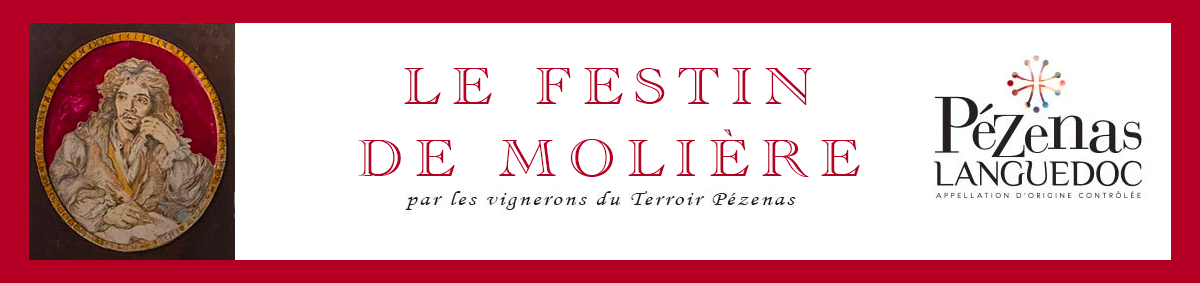 Communiqué de presse7 avril 2022LE FESTIN DE MOLIÈREFêtons les 400 ans de la naissance de Molièreen compagnie des Vignerons du Terroir de Pézenas !Les vignerons du terroir Pézenas en partenariat avec la Ville de Pézenas et la 
Comédie-Française ont imaginé le Festin de Molière 2022, une soirée inédite à vivre le vendredi 3 juin 2022, au cœur de la cité historique réunissant les Arts du Spectacle aux Arts de la Table.À l’occasion des 400 ans de Molière, nous vous proposons de rejouer les fastes de la cité de Pézenas, théâtre de grands vins, en 1653, lorsque les États Généraux du Languedoc se réunissaient dans la ville. Molière et sa troupe venaient alors divertir la cour du Prince de Conti, grand seigneur amateur de théâtre, troisième personnage du royaume de France.Vendredi 3 juin 2022La soirée débute par Le Silence de Molière, au Théâtre de Pézenas, interprété par Danièle Lebrun de la Comédie-Française. Pour suivre, les vignerons donnent le Festin de Molière, un diner gastronomique orchestré par le Chef étoilé Charles Fontès de la Réserve Rimbaud.1er Acte : 18h00 - Le Silence de Molière par Danièle Lebrun de la Comédie-Française La Comédie-Française, dans le cadre de la saison Pézenas 2022, nous fait l’honneur et la joie de venir jouer dans le magnifique petit théâtre historique de Pézenas. La pièce, Le Silence de Molière est un sublime Singulis, un seul en scène de Giovanni Macchia, mis en scène par Anne Kessler et magistralement interprété par Danièle Lebrun.2ème Acte : 19h00 – Arrivée de Molière et ouverture du Festin à la Butte du ChâteauLes vignerons du terroir Pézenas inventent Le Festin de Molière, un repas de fête à la Butte du Château de Pézenas. Le diner sera une création du Chef étoilé Charles Fontès inspiré du « service à la Française ». Les convives auront le privilège à leur table de savourer les vins en compagnie des vigneronnes et des vignerons de l’appellation, costumés pour l’occasion.La soirée sera animée entre les plats de scènes tirées de l’œuvre de Molière, interprétées par les comédiens de l’Illustre Théâtre, une fabuleuse troupe de Pézenas.Pour vivre cette soirée inédite au cœur de la cité historique de Pézenas, les convives ont le choix de réserver soit le théâtre suivi du festin soit uniquement le Festin. Une soirée incontournable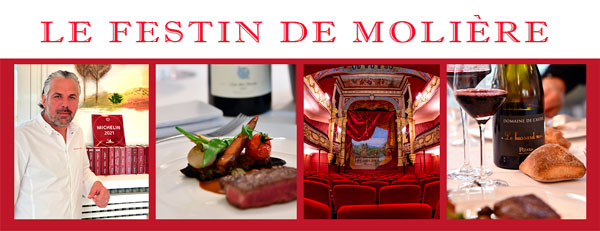 En 2022, les vignerons du Terroir de Pézenas s’inscrivent dans les festivités qui vont rythmer cet anniversaire au retentissement international. Cette soirée sera l’unique occasion de profiter d’un spectacle joué habituellement à la Comédie-Française et d’apprécier un diner gastronomique orchestré par Charles Fontès de la Réserve Rimbaud * Michelin, et scénarisé par les vignerons du Terroir de Pézenas. Les vignerons sont costumés et présents à chaque table et l’ensemble de leurs vins est accessible aux convives ; une occasion parfaite pour découvrir le terroir de Pézenas. Le menu - une création du chef étoilé Charles FontèsMises en boucheTête d’asperge en habit de mousselineDoigt de saumon sur un sablé au parmesanSphère de légumes et céréales, pickles de betteraveBrochette de Saint-Jacques au lardBrochette de suprême de caille à l’orange Hors d’œuvreVol au vent de solilesse de volaille, quenelle nature, sauce Albufera truffée sur un jardin d’herbes folles et vinaigrette trufféeRotsPaleron de bœuf rôti à la flamme, tarte de légumes sur un pain aux céréales, sauce crémée aux morilles, foie gras poché en pot au feuFromagesEntremetsCoque craquante de fraises de pays au basilic, fouetté de crème infusé au basilic, son chocolat dulcey caramélisé brûlant Les vins du Terroir PézenasVéritable mosaïque de sols, le terroir Pézenas se compose de cailloutis villafranchiens, de schistes, de calcaire et de grès, avec cette particularité d’être traversé par des coulées de basalte. Ce terroir volcanique se singularise dans le vignoble du Languedoc et en fait sa rareté à l’échelle de la planète apportant de la complexité et de la minéralité aux vins.Uniquement en rouge, nos crus Pézenas présentent une signature commune, élégante et veloutée. Riches à l’attaque, ils font preuve d’équilibre et de rondeur avec des tanins présents, soyeux et persistants. Ces vins volcaniques révèlent un étonnant potentiel de garde. Nos vins éprouvent le besoin naturel de s’accorder avec un menu original.Les Vignerons du terroir de PézenasDomaine Allegria - Domaine de l'Aster - Domaine de Bellefontaine - La Font des Ormes - La Fontésole - Domaine Marc Olivier Bertrand - Mas des Auribelles - Mas Farchat - Mas Gabriel - Monplézy - Les Domaines Paul Mas - Domaine Sauta Roc - Domaines Van Aalderen - Villa Tempora - Domaine Magellan - Domaine Terres des Perdrix - Les Caves Molière - Domaine Les Trois Puech - Famille Faisant - Domaine de la ResclauzePourquoi Molière et Pézenas ?«Si Jean-Baptiste Poquelin est né à Paris, Molière est né à Pézenas. »Si les vignerons du Terroir de Pézenas se sont passionnés pour Molière c’est que celui-ci a vécu une partie de sa carrière d’homme de théâtre. Durant l’été 1653, Pézenas s’anime. Armand de Bourbon, Prince de Conti, que les piscénois avaient connu enfant, vient s’installer, lui et sa suite composée de 200 personnes, dans le château de la Grange-des-Prés. Entre deux représentations à la Grange-des-Prés et pour les États Généraux, assemblée itinérante qui vote l’impôt au roi et supervise l’administration des diocèses, Molière joue dans les palais de la ville. Ses pièces se nourrissent des scènes qu’il observe dans la cour du Prince aussi bien que sur les places de foire… Ou encore dans la boutique de son ami, le barbier Gély, qui occupe une place centrale devant laquelle la foule se presse et joue toutes les meilleures scènes de la vie dont Molière se délecte. Des fréquents séjours de Molière à Pézenas est né le mouvement moliériste du XIXème siècle. Ce qui fera dire plus tard à Marcel Pagnol que « si Jean Baptiste Poquelin est né à Paris, Molière est né à Pézenas. »La Comédie-FrançaiseLa Troupe s’est rendue à Pézenas à quatre reprises. Le 30 juillet 1893 pour l’inauguration du monument de  Molière, d’Injalbert (il n’y aurait que deux monuments consacrés à  Molière en France). Le 8 août 1897 pour les fêtes d’inauguration. Le 8 juillet 1922 pour le troisième  centenaire de Molière. En juillet 1973, à l’initiative des Amis de Pézenas, la Comédie-Française joue, sous un chapiteau, Le Médecin Volant et Les Fourberies de Scapin pour le  trois-centième anniversaire de la disparition de Molière. Pour cette année particulière, plusieurs rencontres vont avoir lieu dont Le Singulis intitulé Le Silence de Molière de Giovanni Macchia interprété par Danièle Lebrun.TarifsThéâtre + Diner Spectacle : 170€ ttc /personneDiner Spectacle : 140€ ttc/personne RéservationSite Internet : https://www.lefestindemoliere.com/Email : reservation@lefestindemoliere.comTel. : 06 25 93 08 08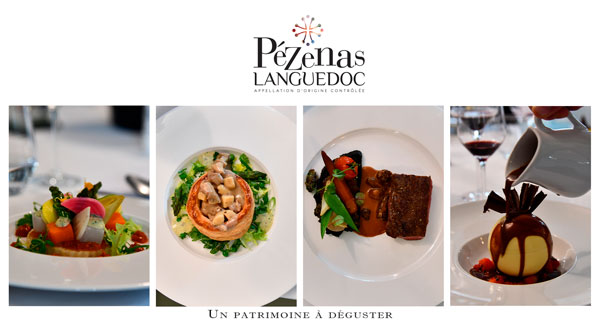 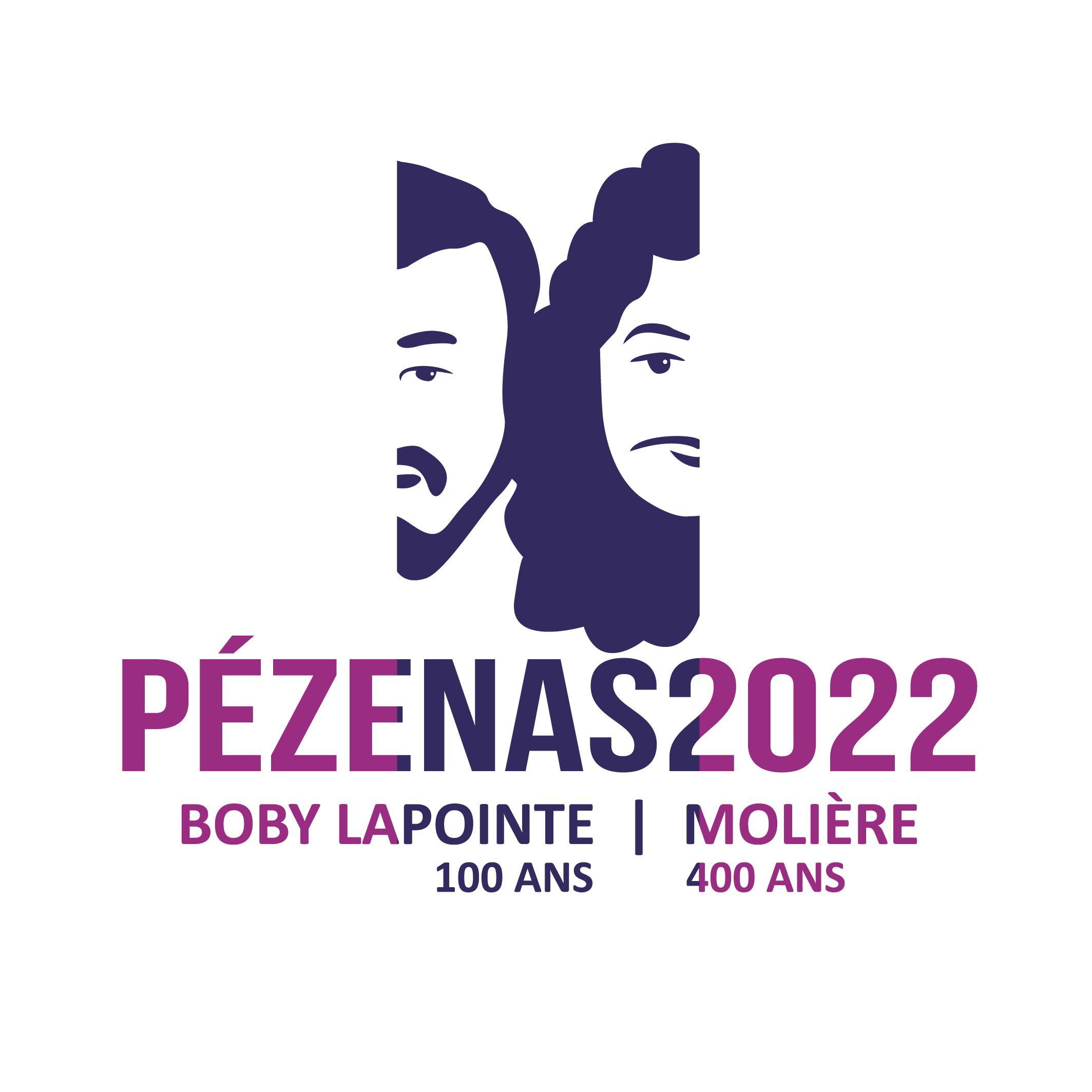 Contact presse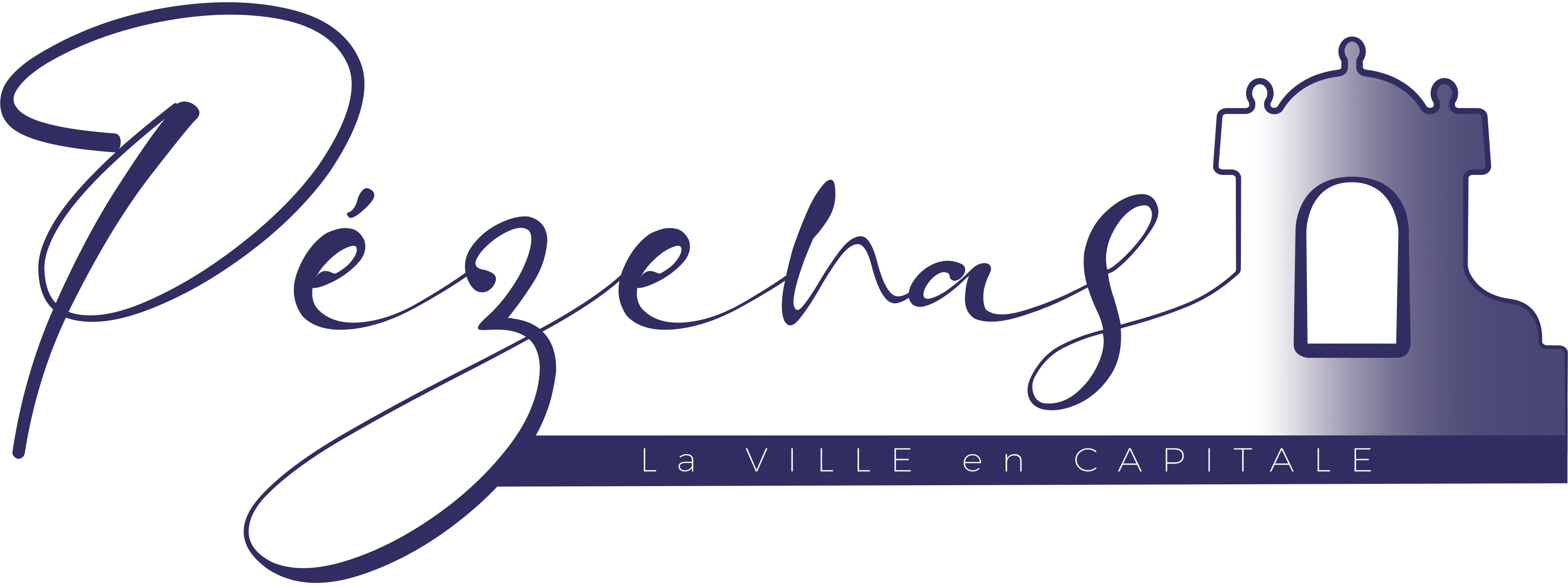 Ghislain d'Abovillecontact@lefestindemoliere.com06 25 93 08 08